Управление Федеральной антимонопольной службы по Кемеровской областиКузбасский государственный технический университет имени Т.Ф. ГорбачеваВсероссийская научно-практическая конференцияшкольников, студентов, магистрантов, аспирантов, научно-педагогических работников и специалистов в области антимонопольного регулированияКОНКУРЕНЦИЯ И МОНОПОЛИЯ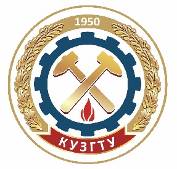 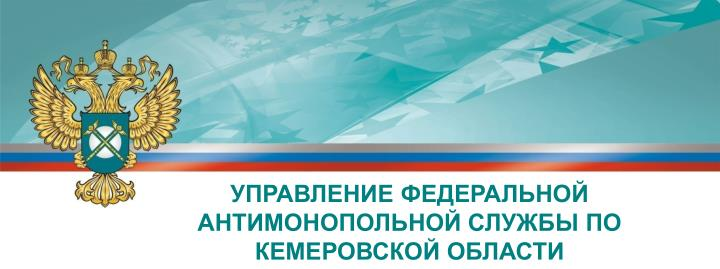 информационное сообщение 11-12 декабря 2018г. КемеровоОРГАНИЗАТОРЫ:Управление Федеральной антимонопольной службы по Кемеровской областиКузбасский государственный технический университет имени Т.Ф. ГорбачеваПРОГРАММНЫЙ КОМИТЕТ КОНФЕРЕНЦИИКухарская Н.Е., Руководитель УФАС по Кемеровской области, заведующая кафедрой конкуренции и антимонопольного регулирования КузГТУ, к.э.н.Кречетов А.А., и.о. ректора КузГТУ, к.т.н., доцентКостюк С.Г., проректор по научной  работе КузГТУ, к.т.н.ОРГКОМИТЕТ КОНФЕРЕНЦИИКудреватых Н.В., директор института экономики и управления КузГТУ, к.э.н., доцент; Михайлов В.Г., заместитель директора института экономики и управления КузГТУ, к.т.н., доцент; Лубкова Э.М., заведующая кафедрой финансов и кредита института экономики и управления КузГТУ, к.э.н., доцент;Дрешер А.К., пресс-секретарь УФАС по Кемеровской области ЭКСПЕРТНЫЙ СОВЕТ Конференции включает руководителей отделов УФАС по Кемеровской областиФОРМАТ МЕРОПРИЯТИЯ:Конкурс научных работ школьников на тему «Региональные особенности антимонопольного регулирования», предполагающий заочное участие (ответственный - заведующая кафедрой финансов и кредита Лубкова Э.М.)Секция «Конкуренция и монополия – вызовы современного мира» в форме очно-заочного участия студентов, магистрантов и аспирантов (ответственный - директор института экономики и управления КузГТУ Кудреватых Н.В.)Круглый стол «Теоретические и практические аспекты формирования конкурентоспособности в современных условиях» с участием научно-педагогических работников и специалистов в области антимонопольного регулирования  (ответственный - заведующая кафедрой финансов и кредита Лубкова Э.М.)Издание сборника докладов конференции с размещением в РИНЦ (ответственный – заместитель директора института экономики и управления Михайлов В.Г.)контактная информацияМесто проведения конференцииУправление Федеральной антимонопольной службы по Кемеровской области,адрес: г. Кемерово, ул. Ноградская, 5. Кузбасский государственный технический университет имени Т.Ф. Горбачева,адрес: г. Кемерово, ул. Дзержинского, 9 Размещение иногородних участниковПроживание иногородних участников конференции организуется в гостиницах города. При необходимости данной информации указать это в заявке на участие.Координаторы Лубкова Эльмира Миннулловна (вопросы участия в мероприятиях 1-3 и размещения в гостиницах города), моб. тел. 8-905-962-7198, e-mail: lem.fk@kuzstu.ruМихайлов Владимир Геннадьевич (вопросы по опубликованию материалов в сборнике), тел. 39-69-53 (38-42), e-mail: mvg.eohp@kuzstu.ruПОРЯДОК УЧАСТИЯ В РАБОТЕ КОНФЕРЕНЦИИСроки представления текста публикации и заявки на участие по указанной форме до 15 ноября 2018 г.Публикации и школьные научные работы представляются в Оргкомитет в электронном виде с темой письма «КиМ 2018» по адресам:lem.fk@kuzstu.ru (для публикаций от учащихся школ и школьных научных работ);mvg.eohp@kuzstu.ru (для публикаций других участников). Участие в конференции БЕСПЛАТНОЕ.За содержание докладов несут ответственность авторы. Руководители конференции имеют право отклонить доклад.Требования к оформлению ПУБЛИКАЦИИТекст публикации должен быть подготовлен в редакторе Microsoft Word в формате .doc или .rtf Шрифт – Times New Roman, кегль 14, межстрочный интервал единичный. Размер статьи – 3-5 листов со списком литературы. Параметры страницы: формат листа А4, ориентация листов – книжная, верхнее/нижнее поле , правое/левое поле .  Абзацный отступ – . Выравнивание основного текста статьи – по ширине поля. Установить автоматическую расстановку переносов.Шапка статьи должна содержать: - Фамилия Имя Отчество авторов, через запятую указывается должность, научная степень и звание, в скобках сокращенное название организации, город (выравнивание по центру).- Фамилия Имя Отчество научного руководителя, через запятую указывается должность, научная степень и звание, в скобках сокращенное название организации, город (выравнивание по центру).- Интервал единичный- Название ПУБЛИКАЦИИ (буквы прописные, жирный шрифт, выравнивание по центру).- Интервал единичный- Текст доклада - Интервал единичный- Список литературыФормулы, включенные в основной текст, должны полностью набираться в редакторе формул Microsoft Equation с выравниванием по центру и пропуском строки сверху и снизу (номер формулы выравнивается по правому краю поля). Размеры всех элементов формул должны быть соизмеримы с текстовыми размерами.Ссылки в тексте на источник – в квадратных скобках в строгом соответствии с библиографическим списком.пример оформления докладаИванов Иван Иванович, студент гр. БЭс-171.(КузГТУ, г. Кемерово)Научный руководитель – Сергеев Сергей Сергеевич, к.э.н., доцент(КузГТУ, г. Кемерово)ПРОБЛЕМЫ ПОВЫШЕНИЯ КОНУРЕНТОСПОСОБНОСТИ УГЛЕДОБЫВАЮЩЕГО ПРЕДПРИЯТИЯТекст Текст Текст Текст Текст Текст Текст Текст ТекстСписок литературыБерсеневич П.В. Аэрология  карьеров / П.В. Берсеневич, В.А. Михайлов, С.С. Филатов. – М.: Недра, 1990. – 235 с.Срок подачи заявок на очное участие в секции «Конкуренция и монополия – вызовы современного мира» и заседании круглого стола «Теоретические и практические аспекты формирования конкурентоспособности в современных условиях» 5 декабря 2018 года по представленной ниже форме. Заочное участие предусматривает публикацию в сборнике.ЗАЯВКА на участие Требования к оформлению НАУЧНОЙ РАБОТЫСрок предоставления материалов на конкурс научных работ 1 декабря 2018 года.Научные работы в объеме 12-15 листов представляются в Оргкомитет  в электронном виде в соответствии с Положением о Конкурсе. Оригинальность текста не менее 80%. Основные тезисы работы могут быть приняты к публикации в сборнике (см . требования выше).Название мероприятия в котором планируется участие ФИО участника (полностью)ФИО руководителя (полностью), должностьТема доклада /выступленияПолное название организацииАдрес организации (юридический)Контактный телефон E-mail Форма участияНеобходимость в гостинице